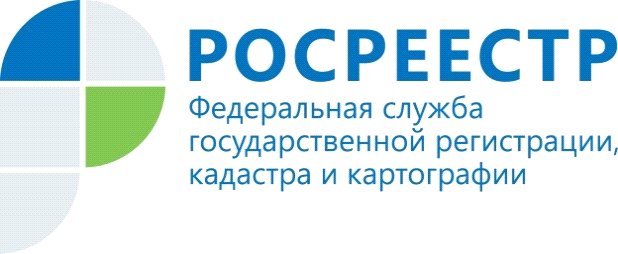 Кадастровая палата запустила новый онлайн-сервис по выездному обслуживанию. Федеральная кадастровая палата Росреестра официально запустила онлайн-сервис для подачи заявок на выездное обслуживаниепо всей России. Электронный сервис обладает интуитивно понятным интерфейсом, содержащим удобные и функциональные инструменты для работы пользователей. Воспользоваться услугой могут граждане, юридические лица и индивидуальные предприниматели из всех регионов страны.1 марта 2021 года стартовал онлайн-сервис по выездному обслуживанию Федеральной кадастровой палаты Росреестра. Ключевая особенность нового сервиса– https://svo.kadastr.ru/ удобство подачи заявок на оказание услуг по выездному обслуживанию, эффективностьи быстротаих обработки. Теперь заявитель может самостоятельно подать заявку, выбрав удобные для него дату и время получения услуги и осуществить оплату на сайте- https://svo.kadastr.ru/ - с помощью банковской карты.Кроме того, владельцы личного кабинета будут иметь ряд преимуществ: возможность получения уведомления о подтверждении принятия заявки и ее оплаты, изменения или отмены созданной заявки, а также получить оперативную обратную связь со специалистами, организующими оказание услуг.«Одна из первостепенных задач Федеральной кадастровой палаты – обеспечение доступности наших услуг для всех категорий граждан, их качество и комфортность предоставления, учитывая все аспекты различных жизненных ситуаций. В период временных ограничений – это как никогда актуально и важно. Новый сервис позволяет значительно упростить процесс обращения граждан и ускорить организацию оказания услуг по выездному обслуживанию», - прокомментировала начальник Управления координации деятельности и развития Федеральной кадастровой палаты Росреестра Елена Шмелева.Новая платформа существенно упрощает способ подачи заявок и минимизирует объем ввода данных. Чтобы воспользоваться сервисом, достаточно авторизоваться через портал Госуслуг, откуда автоматически заполняются данные о заявителе. «Хотелось бы отметить, что для получения услуг по выездному обслуживанию предусмотрены льготные условия. Ветеранам и инвалидам Великой Отечественной войны, инвалидам I и II групп, являющимися владельцами недвижимости, услуги выезда предоставляются бесплатно», - поясняет Елена Шмелева.Посредством сервиса можно оформить следующие заявки на:выезд к заявителю с целью приема заявлений о государственном кадастровом учете и (или) государственной регистрации прав и прилагаемых к ним документов, заявлений об исправлении технической ошибки в записях Единого государственного реестра недвижимости;выезд к заявителям с целью доставки запросов о предоставлении сведений, содержащихся в Едином государственном реестре недвижимости, и прилагаемых к ним документов к месту оказания государственных услуг;курьерскую доставку заявителям документов, подлежащих выдаче по результатам рассмотрения запросов о предоставлении сведений, содержащихся в Едином государственном реестре недвижимости.Вместе с новой возможностью подачи заявкив электронном виде на оказание услуг по выездному обслуживанию через онлайн-сервис сохраняются и традиционные способы оформления таких заявок: по телефону Ведомственного центра телефонного обслуживания 8 (800) 100-34-34, а также по почте, в том числе электронной, или при личном обращении в офисы филиалов Федеральной кадастровой палаты. Филиал ФГБУ «ФКП Росреестр» Камчатского края  осуществляет услугу выездного приема на территории: г. Петропавловск-Камчатский, г.Елизово, п. Нагорный, п. Новый, п. Светлый, п. Красный, п. Новоавачинский, п. Пионерский, п. Крутобереговый, п. Двуречье, п. Зеленый, рп. Вулканный, с. Коряки, с. Николаевка, с. Сосновка.   Услуга выездного обслуживания и курьерской доставки к заявителям осуществляется на возмездной основе. Уточнить все условия предоставления дополнительных услуг можно по телефону Кадастровой палаты по Камчатскому краю 8(415)31-6-37-77